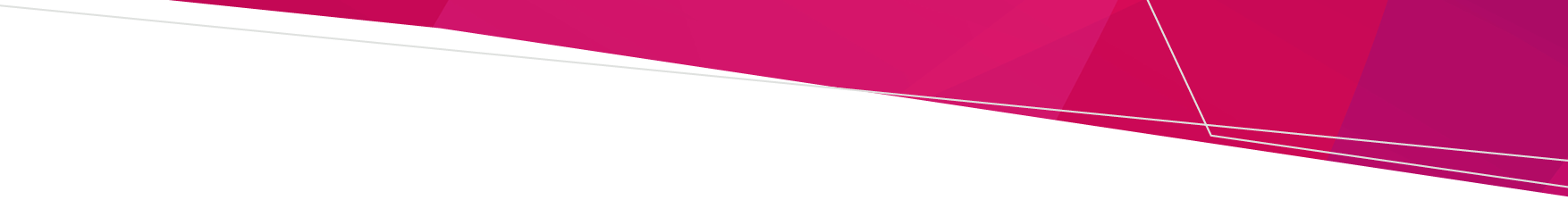 This document is an annually updated publication of the indexation of fines and penalties for the reference of the general public.As the Minister for Health administers Part 3 (except sections 17AB, 17C and 18) of the Act, these penalties apply as they apply to following:Crown Allotment 1, Section 54D at Bendigo, Parish of SandhurstCrown Allotment 7, Section 83C at Bendigo, Parish of SandhurstCrown Allotment 2105 at Bendigo, Parish of SandhurstCrown Allotments 2120 and 2121 at Bendigo, Parish of Sandhurst on Certified Plan OP123343 lodged with the Central Plan Office Crown Land (Reserves) Act 19782022-2023 fines and penalties for Crown Land (Reserves) Act 1978OFFICIALCrown Land (Reserves) Act 1978, Section Description2021-2022 Penalty amount2022-2023 Penalty amount21AA (1) Offence to construct, remove, alter, or carry out maintenance on, a levee on reserved landA person must not— (a) construct, remove or alter a levee on land reserved under this Act; or (b) carry out maintenance on a levee on land reserved under this Act.$21,809 $22,190To receive this document in another format, phone 1300 650 172, using the National Relay Service 13 36 77 if required, or email Fees and Penalties <feesandpenalties@dhhs.vic.gov.au>Authorised and published by the Victorian Government, 1 Treasury Place, Melbourne.© State of Victoria, Australia, Department of Health, April 2023.Available at Fees, charges and penalties webpage <https://www.health.vic.gov.au/payments/fees-charges-and-penalties-subject-to-automatic-indexation>